Российская ФедерацияИркутская область  АДМИНИСТРАЦИЯ ШЕЛЕХОВСКОГО МУНИЦИПАЛЬНОГО РАЙОНАП О С Т А Н О В Л Е Н И ЕОТ 12 февраля 2019 года № 109-паО ВНЕСЕНИИ ИЗМЕНЕНИЙВ ПОСТАНОВЛЕНИЕ АДМИНИСТРАЦИИШЕЛЕХОВСКОГО МУНИЦИПАЛЬНОГОРАЙОНА ОТ 27.04.2017 № 180-ПАВ целях уточнения перечня организаций, на прилегающих территориях к зданиям, строениям, сооружениям, помещениям которых не допускается розничная продажа алкогольной продукции на территории Шелеховского района, руководствуясь ст. ст. 30, 31, 34, 35 Устава Шелеховского района, Администрация Шелеховского муниципального районаП О С Т А Н О В Л Я Е Т:Внести в постановление Администрации Шелеховского муниципального района от 27.04.2017 № 180-па «Об определении границ прилегающих территорий к зданиям, строениям, сооружениям, помещениям, на которых не допускается розничная продажа алкогольной продукции на территории Шелеховского района» следующие изменения:в Приложении 1:а) пункт 22 изложить в следующей редакции:«22. Областное государственное бюджетное учреждение здравоохранения «Шелеховская районная больница» (ОГБУЗ «Шелеховская районная больница»)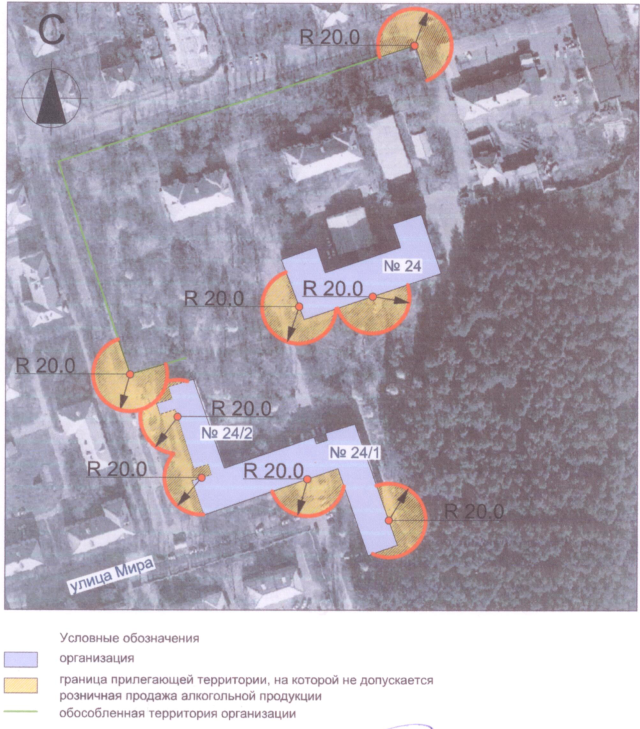 Иркутская область, г. Шелехов, ул. Ленина, № 24/1»;б) дополнить пунктами  22.1 и  22.2 следующего содержания:«22.1 Областное государственное бюджетное учреждение здравоохранения «Шелеховская районная больница» (ОГБУЗ «Шелеховская районная больница»)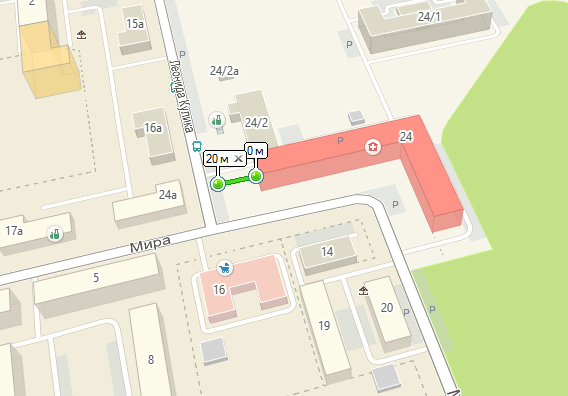 Иркутская область, г. Шелехов, ул. Ленина, д. 2422.2 Областное государственное бюджетное учреждение здравоохранения «Шелеховская районная больница» (ОГБУЗ «Шелеховская районная больница»)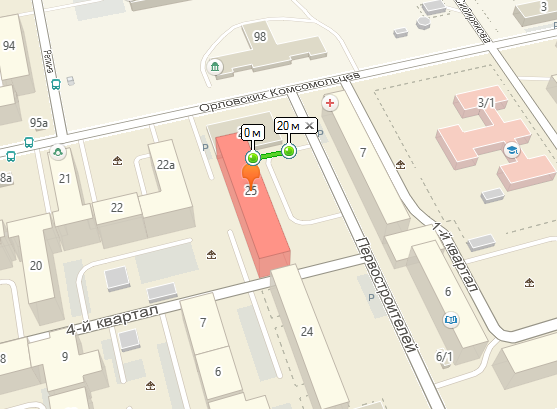  Иркутская область,  г. Шелехов, 4 квартал, д. 25»;в) дополнить пунктом 33.1 следующего содержания:«33.1  Областное государственное казенное учреждение социального обслуживания «Центр помощи детям, оставшимся без попечения родителей, города Шелехова» (ОГКУСО «Центр помощи детям, оставшимся без попечения родителей, города Шелехова»)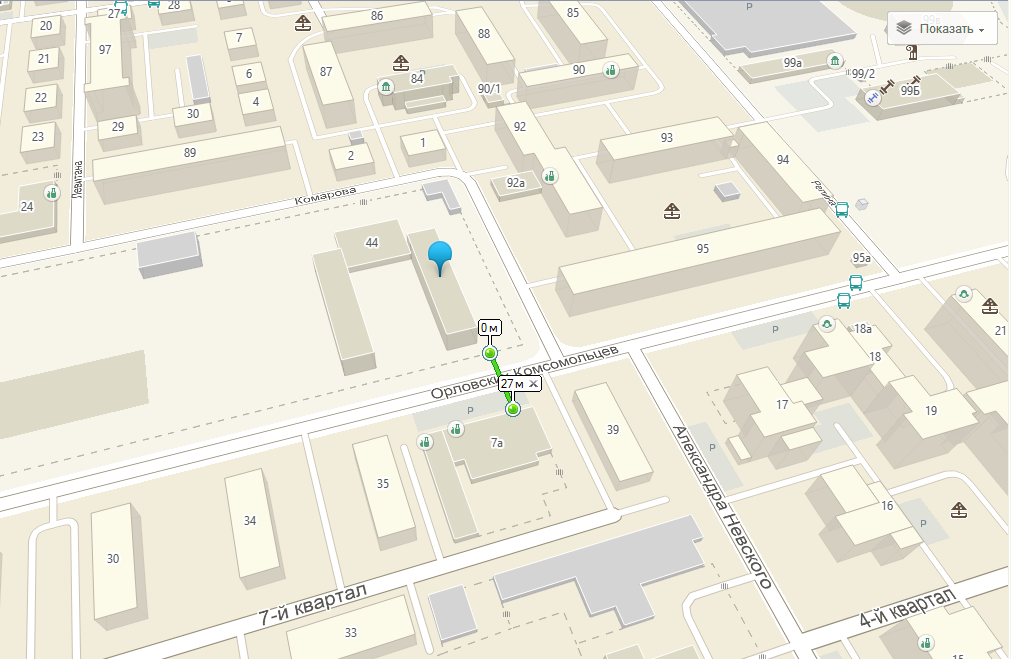 Иркутская область, г. Шелехов, ул. Орловских комсомольцев, д. 44»;г) пункт 54 исключить;в Приложении 2:а) в разделе «Шелеховское городское поселение»пункт 22 изложить в следующей редакции:«»;дополнить пунктами 22.1 и 22.2 следующего содержания:«»;дополнить пунктом 33.1 следующего содержания:«»;б) в разделе «Подкаменское сельское поселение» пункт 54 исключить.2. Постановление подлежит официальному опубликованию в газете «Шелеховский вестник» и размещению на официальных сайтах Администрации Шелеховского муниципального района и  Службы потребительского рынка и лицензирования Иркутской области в информационно - телекоммуникационной сети «Интернет».Контроль за исполнением постановления возложить на заместителя Мэра района по экономике и финансам Савельева Д.С.Мэр Шелеховскогомуниципального района 	                                             	       М.Н. Модин				222.Областное государственное бюджетное учреждение здравоохранения «Шелеховская районная больница» (ОГБУЗ «Шелеховская районная больница»)Иркутская область, г. Шелехов, ул. Ленина, д. 24/1222.1Областное государственное бюджетное учреждение здравоохранения «Шелеховская районная больница» (ОГБУЗ «Шелеховская районная больница»)Иркутская область, г. Шелехов, ул. Ленина, д. 24222.2Областное государственное бюджетное учреждение здравоохранения «Шелеховская районная больница» (ОГБУЗ «Шелеховская районная больница»)Иркутская область,г. Шелехов, 4 квартал, д. 25533.1Областное государственное бюджетное учреждение здравоохранения «Шелеховская районная больница» (ОГБУЗ «Шелеховская районная больница»)Иркутская область, г. Шелехов, ул. Ленина, д. 24